КАЗЕННОЕ ОБЩЕОБРАЗОВАТЕЛЬНОЕ УЧРЕЖДЕНИЕ ХАНТЫ-МАНСИЙСКОГОАВТОНОМНОГО ОКРУГА-ЮГРЫ «КАДЕТСКАЯ ШКОЛА-ИНТЕРНАТ ИМЕНИ ГЕРОЯСОВЕТСКОГО СОЮЗА БЕЗНОСКОВА ИВАНА ЗАХАРОВИЧА»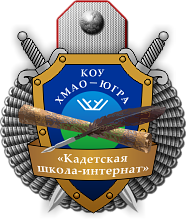 КОНКУРСНЫЕ МАТЕРИАЛЫпо теме деятельности региональной площадки«Методическая разработка защиты группового проекта»автор:Давлетшина Е. А., учитель английского языка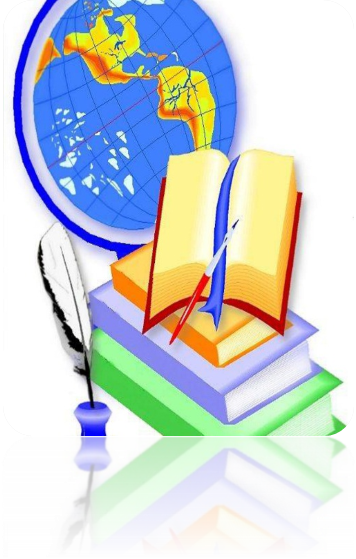 Конкурсный отбор образовательных организаций, имеющих статус региональных инновационных площадок, в 2019 годус. Нялинское 2019Организация рабочего пространства класса.В классе одновременно работает три группы. В классе должны быть:три рабочие зоны: «круглых стола» (четыре составленные вместе парты) и стулья (по числу членов в группе)»; на рабочих столах каждой группы должны быть разложены:листы с заданием (по числу участников группы),листы индивидуальных планов (по числу участников группы),листы планирования и продвижения по заданию (один на группу),листы самооценки (по числу участников группы),ручки, линейки, ластики, простые и цветные карандаши, фломастеры, ножницы, закладки для книг, стикеры.бейджики с номерами от 1 до 5 и согнутый пополам лист плотной бумаги с номером группы;компьютерная зона (пять столов с компьютерами, расположенными, например, вдоль стены, и 10 посадочных мест);стол(ы) и стеллаж с информационными материалами на бумажных носителях;стол с ручными инструментами и материалами;зона для презентаций (экран, столы, стенды, магнитная доска с держателями).Организация наблюдения и помощи учащимся в работе.Урок проводится учителем и школьным психологом. Для наблюдения за работой группы и заполнения карты наблюдений приглашаются старшеклассники – по одному-два человека на каждую группу.Функции учителя:поддержка организованного проведения урока,оказание необходимых консультаций и помощи детям, в том числе – по организации их деятельности;Примечание. Помощь не должна носить характера прямой подсказкиобщее наблюдение за процессом работы групп.Функции школьного психолога:проведение инструктажа наблюдателей по заполнению карты наблюдений, включая совместное пробное заполнение карты наблюдений по ситуациям описанным психологом,Примечание. Инструктаж проводится за один-два дня до выполнения проектаоказание необходимых консультаций и помощи наблюдателям, при необходимости – корректировка результатов наблюдений,общее наблюдение за процессом работы групп.Функции наблюдателей: заполнение карты наблюдений за работой групп.Примечание. Наблюдатели должны заранее ознакомиться с картами наблюдений и пройти инструктаж школьного психологаОрганизация деятельности учащихсяУчитель объявляет тему урока и делит детей на 6 групп по 4 – 5 человек в каждой группе. Группы составляются по списку детей в журнале: первые 5 человек в списке – первая группа, вторые 5 человек в списке – вторая группа и т.д. Три группы остаются в данной классной комнате под наблюдением психолога, а еще три группы переходят с учителем в другое помещение (также заранее подготовленное для выполнения проектной работы).Примечание 1. Работы должны проводиться в соседних помещениях. В ходе урока учитель и психолог неоднократно меняются местами, переходя из одной классной комнаты в другую.Примечание 2. Если проект выполняется одновременно двумя параллельными классами, необходимо привлечь еще двух дополнительных учителей начальной школы или четырех воспитателей группы продленного дня с тем, чтобы дети постоянно были под наблюдением одного из взрослых, а ведущие учителя и психолог могли свободно перемещаться по разным помещениям.Примечание 3. В случае одновременного выполнения проекта двумя классами в одном и том же помещении желательно размещать две группы одного класса и одну группу из параллельного класса.Примечание 4. Выбранные школой варианты размещения групп отмечаются в отчете.Учитель или психолог предлагают каждой группе выбрать себе название и записать его на согнутом пополам листе плотной бумаги с номером группы. Листок с номером и названием группы ставится на рабочий стол данной группы. Затем дети разбирают и надевают бейджики с порядковыми номерами.Учитель или психолог, находящийся с 3-мя группами в классеА)сначала предлагает детям прочесть текст задания, обращает внимание на то, что они могут выбрать любую тему в рамках проекта, что должны решить, что они будут делать – плакат или презентацию, показывает, где стоят компьютеры, столы с материалами и инструментами;Б)затем предлагает детям прочесть вслух советы по выполнению задания, обращает на необходимые этапы выполнения задания, сопровождая чтение показом на доске каждого этапа:1. обсуждение темы, формы представления результата;2. составление плана работы (дети находят лист планирования);3. выполнение задания;4. контроль за выполнением задания (дети находят в листе столбец с отметкой о выполнении задания);5. представление результатов;6. голосование за лучший проект;7. самооценка (дети находят лист самооценки);В) еще раз обращает внимание детей на доступные ресурсы, их расположение;Г) даёт необходимые пояснения, отвечает на вопросы,Д) дает команду приступить к работе (весь этап не должен занять более 15 мин).Задания рассчитаны так, чтобы дети, имеющие опыт групповой работы могли выполнить их примерно за 15 – 20 минут. Однако не следует ограничивать время работы групп – надо дать детям закончить работу. Поэтому примерно через 20 минут после начала урока учитель должен оценить степень готовности каждой группы и, если необходимо, продлить время выполнения проекта.По окончании работы над проектом группы поочередно представляют свои работы. Учитель объявляет докладчиков и прикрепляет к доске табличку с номером и названием докладывающей группы. Вопросы группам не предусмотрены регламентом проведения занятия. Этот этап затягивать не следует. После двух минут выступления необходимо сказать группе, что у них осталась только одна минута.Примечание. Во время презентаций ведется видеосъемка.После заслушивания докладов всех групп учитель просит каждого взять с рабочего стола свой стикер и прикрепить его к табличке с номером и названием понравившейся группы. После окончания «голосования» учитель или наблюдатели подводят итоги «голосования», а детям предлагается заполнить лист самооценки.Примечание. В отчете о результатах голосования необходимо указать общее число проголосовавших за каждый проект и указать, сколько из общего количества голосов принадлежит членам этой группы. Такой подсчет легко осуществить, если выполнено условие, оговоренное выше, – каждой группе выдаются стикеры своего цвета.В конце занятия все учащиеся собираются вместе и объявляются проекты-победители (темы, вызвавшие наибольший интерес) и группы, выполнившие эти проекты. Учитель, психолог и наблюдатели благодарят детей за хорошую и слаженную работу, интересные и содержательные проекты и просят каждую группу собрать и сдать:лист планирования и продвижения по заданию,листы самооценки,подготовленные плакаты.Примечание. Необходимо проследить за тем, чтобы подготовленная группой компьютерная презентация была сохранена с указанием в названии файла названия подготовившей ее группы и класса.В принципе занятие рассчитано на 45 минут. На данном этапе введения стандарта может потребоваться два урока. Из них:Отчетные материалы:Рабочие материалы групп (лист планирования и продвижения по заданию, листы самооценки, цифровая фотография проекта или презентация).Результаты голосования.Карты наблюдений за работой групп и видеоматериалы.Этапы занятияНа данном этапеВ будущем, когда проектная деятельность станет привычнойорганизационный этап15 – 20 минут10-15 минутвыполнение проекта детьмидо 40 минут20-25 минутпрезентации работ группамидо 20 минут6-10 минутвзаимооценка и подсчет голосов, самооценка, подведение итоговдо 15 минут3-4 минуты